 ДОГОВОР № ______-НУна оказание услуг по обращению с твердыми коммунальными отходами г. _________________________________	                                                   «__» _________ 20___ годаЛицевой счет __________Контактный номер телефона 8-__________ Государственное унитарное предприятие Камчатского края «Спецтранс» (ГУП «Спецтранс») именуемое в дальнейшем «Региональный оператор», в лице директора Воробьева Сергея Петровича, действующего на основании Устава, с одной стороны, иСобственник/владелец жилого помещения, расположенного по адресу гор. _______________________________, ул. ____________, д.____, _____кв____, дата рождения _________ года, место рождения: ________________________, паспорт гражданина РФ: серия ____ № ______, выдан ________________________________ дата выдачи __________ года, код подразделения _______, зарегистрирован(а) по адресу: Камчатский край, г. ______________________, ул. ___________, д. ___, кв. _____ именуемый в дальнейшем «Потребитель», с другой стороны, именуемые в дальнейшем «Стороны», заключили настоящий договор о нижеследующем:I. Предмет договораПо договору на оказание услуг по обращению с ТКО (далее - Договор) Региональный оператор обязуется принимать ТКО в объеме и в месте, которые определены настоящим Договором (Приложения №1, №2), и обеспечивать их сбор, транспортирование, обработку, обезвреживание, захоронение (далее - Услуги) в соответствии с законодательством Российской Федерации, а Потребитель обязуется оплачивать Услуги Регионального оператора по цене, определенной в пределах утвержденного в установленном порядке единого тарифа на услуги Регионального оператора. Порядок определения стоимости Услуг определен в разделе 2 Договора.Объем ТКО, места сбора и накопления ТКО, в том числе крупногабаритных отходов (далее - КГО), а также информация в графическом виде о размещении мест сбора и накопления ТКО и подъездных путей к ним определяются в Приложениях № 1, № 2 к настоящему Договору.Объем ТКО и стоимость услуги Регионального оператора по обращению с ТКО определяются в Приложении № 1 к настоящему Договору.Адрес и графическое отображение местоположения мест (площадок) накопления ТКО и подъездных путей к ним определяются в Приложении № 2 к настоящему Договору.Дата начала оказания услуг по обращению с ТКО – «____» ___________ 20_____ года.II. Сроки и порядок оплаты по договоруПод расчетным периодом по настоящему договору понимается один календарный месяц.  Оплата Услуг по настоящему Договору осуществляется по цене, определенной в пределах утвержденного в установленном порядке единого тарифа на услугу Регионального оператора и объема вывезенных ТКО.При вступлении в силу нормативно-правовых актов, изменяющих порядок определения стоимости оказываемых Услуг, а также принятия уполномоченным органом власти в области государственного регулирования тарифов решения об изменении действующего тарифа, расчеты будут производиться по стоимости, определенной на основании вновь принятых и вступивших в законную силу нормативно-правовых актов, с даты, установленной постановлениями уполномоченного органа исполнительной власти в области государственного регулирования цен (тарифов). 2.4. Информация об изменении единого тарифа на услугу Регионального оператора носит публичный характер и размещается в средствах массовой информации, или в информационно-телекоммуникационной сети «Интернет» на официальном сайте Регионального оператора:       http: //spetstrans.com/, или информационных стендах, или в счетах-квитанциях на оплату предоставляемых услуг. Любой из перечисленных способов информирования признается Сторонами настоящего договора надлежащим уведомлением.Изменение тарифов в период действия настоящего Договора не требует его переоформления путем заключения отдельных дополнительных соглашений. 2.5. Размер платы за оказание услуг по обращению с ТКО определяется в зависимости от порядка осуществления учета объема ТКО, указанного в разделе 4 настоящего Договора. 2.6.  Размер платы отражается в квитанции на оплату услуг по обращению с ТКО.Квитанция доставляется Потребителю не позднее 10-го числа месяца, следующего за истекшим расчетным периодом, за который производится оплата. Получить квитанцию в электронном виде возможно в личном кабинете на сайте Регионального оператора http://spetstrans.com/, в личном кабинете в государственной информационной системе жилищно-коммунального хозяйства.Потребитель оплачивает услуги по обращению с ТКО до 20-го числа месяца, следующего за месяцем, в котором была оказана услуга по обращению с ТКО.Исполнением обязательств по оплате считается дата поступления денежных средств на расчетный счет Регионального оператора.Оплата услуг возможна посредством личного кабинета на сайте Регионального оператора, личного кабинета в государственной информационной системе жилищно-коммунального хозяйства (после ввода в эксплуатацию функционала информационного ресурса).Сверка расчетов по настоящему договору проводится между Региональным оператором и Потребителем не реже чем один раз в год по инициативе одной из сторон путем составления и подписания сторонами акта сверки (для граждан - карточка расчетов по лицевому счету).III. Права и обязанности сторон3.1. Региональный оператор обязан:а) принимать ТКО в объеме и в месте, которые определены в Приложениях № 1, № 2 к настоящему Договору;б) обеспечивать сбор, транспортирование, обработку, обезвреживание, захоронение принятых ТКО в соответствии с законодательством Российской Федерации;в) предоставлять информацию в соответствии со стандартами раскрытия информации в области обращения с ТКО в порядке, предусмотренном законодательством Российской Федерации;г) отвечать на жалобы и обращения Потребителя по вопросам, связанным с исполнением настоящего Договора, в течение срока, установленного законодательством Российской Федерации для рассмотрения обращений; д) в случае предоставления Потребителю контейнеров, принадлежащих Региональному оператору на праве собственности или на ином законном основании, принимать необходимые меры по своевременной замене поврежденных контейнеров, в порядке и сроки, которые установлены законодательством Камчатского края.3.2. Региональный оператор имеет право:а) осуществлять контроль за учетом объема принятых ТКО;б) уведомлять Потребителя о наличии задолженности по оплате услуг или задолженности по уплате неустоек (штрафов, пеней) посредством передачи смс-сообщения по сети подвижной радиотелефонной связи на пользовательское оборудование Потребителя, телефонного звонка с записью разговора, сообщения электронной почты или через личный кабинет Потребителя на сайте Регионального оператора, личного кабинета в государственной информационной системе жилищно-коммунального хозяйства, либо посредством передачи потребителю голосовой информации по сети фиксированной телефонной связи;в) требовать с Потребителя внесения платы за предоставленные услуги, а также уплаты неустоек (штрафов, пеней);              г) инициировать проведение сверки расчетов по настоящему договору;              д) требовать предоставления Потребителем документов, подтверждающих право собственности или иного законного права владения, пользования жилым помещением, предоставления сведения об общей площади жилого помещения, о количестве граждан, проживающих (в том числе временно) в жилом помещении;               е) устанавливать в порядке, определенном федеральным законодательством, количество граждан, проживающих (в том числе временно) в занимаемом Потребителем жилом помещении, и составлять акт об установлении количества таких граждан;              ж) осуществлять иные права, предоставленные Региональному оператору, по настоящему Договору и нормативными правовыми актами Российской Федерации.3.3. Потребитель обязан:а) осуществлять складирование ТКО в местах накопления ТКО, определенных настоящим Договором;б) обеспечивать учет объема ТКО в соответствии с Правилами коммерческого учета объема и (или) массы ТКО, утвержденными постановлением Правительства РФ от 03.06.2016 № 505 «Об утверждении Правил коммерческого учета объема и (или) массы ТКО» (далее – Правила № 505);в) производить оплату предоставленных Услуг в порядке, размере и сроки, которые определены настоящим Договором, а также уплаты неустоек (штрафов, пеней) при их наличии;г) не допускать повреждения контейнеров, сжигания ТКО в контейнерах, а также на контейнерных площадках, складирования в местах (на площадках) запрещенных отходов и предметов;д) уведомить регионального оператора любым доступным способом (почтовое отправление, телеграмма, факсограмма, телефонограмма, информационно-телекоммуникационная сеть "Интернет"), позволяющим подтвердить его получение адресатом, о переходе прав на объекты потребителя, указанные в настоящем договоре, к новому собственнику 3.4. Потребитель имеет право:а) получать от Регионального оператора информацию об изменении установленных тарифов в области обращения с ТКО;б) инициировать проведение сверки расчетов по настоящему Договору.IV. Порядок осуществления учета объема ТКО4.1.  Стороны согласились производить учет объема и (или) массы твердых коммунальных отходов в соответствии с Правилами № 505 расчетным путем на основании нормативов накопления твердых коммунальных отходов с учетом площади жилого помещения.4.2. Размер платы за коммунальную услугу по обращению с твердыми коммунальными отходами определяется в соответствии с формулой 9 (2), Приложения № 2 к Правилам № 354. , где: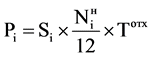 Si - общая площадь i-го жилого помещения; - норматив накопления твердых коммунальных отходов;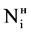 Tотх - цена на коммунальную услугу по обращению с твердыми коммунальными отходами, определенная в пределах утвержденного в установленном порядке единого тарифа на услугу регионального оператора по обращению с твердыми коммунальными отходами. V. Порядок фиксации нарушений по договору5.1. В случае нарушения Региональным оператором обязательств по настоящему Договору Потребитель с участием представителя Регионального оператора составляет акт о нарушении Региональным оператором обязательств по Договору и вручает его представителю Регионального оператора.Потребитель извещает Регионального оператора о времени и месте составления акта телефонограммой по телефону 8-800-700-1190 или письменно по адресу электронной почты spetstrans@spetstrans.com в рабочее время, не менее чем за 2 часа до проведения проверки.При неявке представителя Регионального оператора Потребитель составляет указанный акт в присутствии не менее чем 2-х незаинтересованных лиц или с использованием фото- и (или) видеофиксации и в течение 3–х рабочих дней направляет акт Региональному оператору с требованием устранить выявленные нарушения в течение разумного срока, определенного Потребителем.            5.2. Региональный оператор в течение 3-х рабочих дней со дня получения акта подписывает его и направляет Потребителю. В случае несогласия с содержанием акта Региональный оператор вправе написать возражение на акт с мотивированным указанием причин своего несогласия и направить такое возражение Потребителю в течение 3-х рабочих дней со дня получения акта.5.3. В случае невозможности устранения нарушений в сроки, предложенные Потребителем, Региональный операторпредлагает иные сроки для устранения выявленных нарушений.           5.4. В случае если Региональный оператор не направил подписанный акт или возражения на акт в течение 3-х рабочих дней со дня получения акта, такой акт считается согласованным и подписанным Региональным оператором.           5.5. В случае получения возражений Регионального оператора (в том числе по срокам устранения выявленных нарушений) Потребитель обязан рассмотреть возражения в течение 3-х рабочих дней и в случае согласия с возражениями внести соответствующие изменения в акт.В случае, если Региональный оператор не получил ответа от Потребителя на возражения Регионального оператора в установленные настоящим пунктом сроки, возражения Регионального оператора (в том числе по срокам устранения выявленных нарушений) считаются согласованными (принятыми) Потребителем и имеют юридическую силу как внесенные в соответствующий акт.           5.6. Акт должен содержать:а) сведения о заявителе (наименование, местонахождение, адрес);б) сведения об объекте (объектах), на котором образуются ТКО, в отношении которого возникли разногласия (полное наименование, местонахождение, правомочие на объект (объекты), которым обладает сторона, направившая акт);в) сведения о нарушении соответствующих пунктов Договора;г) другие сведения по усмотрению стороны, в том числе материалы фото- и видеосъемки.          5.7. В случае не устранения Региональным оператором выявленных нарушений в срок, предложенный и указанный в акте Потребителем и/или срок, согласованный согласно п. 5.5. Договора и/или не направления Региональным оператором возражений в адрес Потребителя, Потребитель направляет копию акта о нарушении Региональным оператором обязательств по Договору в уполномоченный орган исполнительной власти Камчатского края.VI. Ответственность сторон             6.1. За неисполнение или ненадлежащее исполнение обязательств по настоящему Договору Стороны несут ответственность в соответствии с законодательством Российской Федерации.             6.2. Потребитель несет ответственность за достоверность предоставляемых Региональному оператору сведений. Информация предоставляется Потребителем в адрес Регионального оператора любым доступным способом (почтовое отправление, телеграмма, факсограмма, телефонограмма, информационно-телекоммуникационная сеть «Интернет»), позволяющим подтвердить его получение адресатом, с последующим предоставлением оригиналов, заверенных подписью руководителя и печатью (при наличии).              6.3. Региональный оператор освобождается от ответственности за полное или частичное неисполнение обязательств по настоящему Договору при наличии обстоятельств, препятствующих исполнению Договора, делающих оказание Услуг невозможным.Стороны согласились, что к таким обстоятельствам относятся: отсутствие беспрепятственного доступа мусоровоза к месту (площадке) накопления ТКО (в том числе, ввиду загромождения подъездных путей припаркованными транспортными средствами, не очисткой подъездных путей от снега и т.п.), перемещение Потребителем контейнеров с оговоренного в данном Договоре места (площадки) накопления ТКО, возгорание контейнеров и др.             6.4. В случае причинения Потребителем вреда имуществу Регионального оператора вследствие ненадлежащей эксплуатации оборудования, контейнеров, предоставленных Потребителю Региональным оператором, такой вред подлежит возмещению Потребителем в виде возмещения убытков в порядке ст. 15 Гражданского кодекса Российской Федерации. Убытки подлежат возмещению сверх установленной Договором неустойки.             6.5. В случае неисполнения либо ненадлежащего исполнения Потребителем обязательств по оплате настоящего Договора Региональный оператор вправе потребовать от Потребителя уплаты неустойки в размере 1/130 ключевой ставки Центрального банка Российской Федерации, установленной на день предъявления соответствующего требования, от суммы задолженности за каждый день просрочки.             6.6. Не допускается складирование Потребителем строительных отходов в контейнерах и/или на контейнерных площадках, а также складирование отходов согласно перечню, утвержденному Распоряжением Правительства РФ от 25.07.2017 N 1589-р «Об утверждении перечня видов отходов производства и потребления, в состав которых входят полезные компоненты, захоронение которых запрещается».              6.7. За нарушение правил обращения с ТКО в части складирования ТКО вне мест (площадок) накопления таких отходов, определенных настоящим Договором, Потребитель несет административную ответственность в соответствии с законодательством Российской Федерации.VII. Обстоятельства непреодолимой силы          7.1. Стороны освобождаются от ответственности за неисполнение либо ненадлежащее исполнение обязательств по настоящему Договору, если оно явилось следствием обстоятельств непреодолимой силы.При этом срок исполнения обязательств по настоящему Договору продлевается соразмерно времени, в течение которого действовали такие обстоятельства, а также последствиям, вызванным этими обстоятельствами.          7.2. Региональный оператор ограничивает или приостанавливает предоставление Услуг без предварительного уведомления Потребителя в случае возникновения стихийных бедствий и (или) чрезвычайных ситуаций, а также при необходимости их локализации и устранения последствий - с момента возникновения таких ситуаций.           7.3. Сторона, подвергшаяся действию обстоятельств непреодолимой силы, обязана предпринять все необходимые действия для извещения другой стороны любыми доступными способами без промедления, не позднее 24 часов с момента наступления обстоятельств непреодолимой силы, о наступлении указанных обстоятельств. Извещение должно содержать данные о времени наступления и характере указанных обстоятельств.Сторона должна также без промедления, не позднее 24 часов с момента прекращения обстоятельств непреодолимой силы, известить об этом другую сторону.VIII. Действие договора          8.1. Настоящий Договор вступает в силу с момента его подписания и распространяет свое действие с даты начала оказания услуг (п.1.5. Договора) и по «___» ______________ 20____ года.          8.2. Срок действия Договора продлевается на каждый последующий календарный год, но не более чем до 01.01.2027 г., если ни одна из Сторон, не позднее, чем за один месяц до истечения срока действия Договора, не сообщит другой Стороне, заказным письмом, о намерении расторгнуть Договор.          8.3. Настоящий Договор может быть расторгнут до окончания срока его действия по соглашению Сторон, а также в случаях, предусмотренных действующим законодательством.IX. Порядок урегулирования споров          9.1. Споры, связанные с нарушением Сторонами своих обязательств по настоящему Договору либо иным образом вытекающих из Договора разрешаются путем переговоров.          9.2. Сторона, права которой нарушены, до обращения в суд обязана предъявить другой стороне письменную претензию с изложением своих требований. В претензии также могут быть указаны сведения, которые, по мнению заявителя, будут способствовать более быстрому и правильному ее рассмотрению, объективному урегулированию спора.          9.3. Претензия может быть направлена по электронной почте или факсу по реквизитам, указанным в разделе XII Договора, с обязательным досылом оригинала претензии почтой заказным письмом с уведомлением о вручении. Сторона, которой направлена претензия, обязана рассмотреть полученную претензию и о результатах ее рассмотрения уведомить в письменной форме заинтересованную Сторону в течение 10 (Десяти) календарных дней со дня получения претензии. Датой получения претензии считаются:в случае отправки заказного письма с уведомлением о вручении – дата, указанная в уведомлении о вручении письма либо дата возврата почтового отправления из почтового отделения, обслуживающего адрес места нахождения адресата, указанная на почтовом конверте или на сайте ФГУП «Почта России», если письмо не было получено адресатом;в случае отправки факсимильной связью – дата, выбитая факсимильным аппаратом на уведомлении;в случае отправки по электронной почте – дата отправки уведомления, зафиксированная в электронной почте отправившего;в случае доставки курьером – дата, указанная в отметке о приеме (дата, подпись, ФИО должностного лица, принявшего письмо) на копии письма. Споры, по которым не было достигнуто соглашения подлежат рассмотрению в судебном порядке согласно действующего законодательства.          9.4. Стороны допускают представление скан-копий документов и иных юридически значимых сообщений, направленных и полученных в рамках настоящего договора по электронной почте, с использованием факсимильной связи в качестве доказательств при разрешении споров в суде.X. Прочие условия          10.1. Все изменения, которые вносятся в настоящий Договор, считаются действительными, если они оформлены в письменном виде, подписаны Сторонами и заверены печатями обеих сторон (при их наличии).          10.2. В случае изменения наименования, местонахождения или банковских реквизитов сторона обязана уведомить об этом другую сторону в письменной форме в течение пяти рабочих дней со дня таких изменений любыми доступными способами, позволяющими подтвердить получение такого уведомления адресатом.          10.3. Настоящий договор составлен в 2 экземплярах, имеющих равную юридическую силу.          10.4. Приложения к настоящему договору, а также все дополнительные соглашения являются его неотъемлемой частью:Расчет стоимости услуг регионального оператора по обращению с ТКО - Приложение № 1;Адрес и графическое отображение местоположения мест (площадок) накопления ТКО и подъездных путей к ним - Приложение № 2;Сведения об уполномоченных должностных лицах Регионального оператора, ответственных за исполнение условий Договора - Приложение № 3.XI. Согласие на обработку персональных данныхВо исполнение требований Федерального закона от 27.07.2006 № 152–ФЗ «О персональных данных», Я, ____________________________________________________________________________, даю согласие ГУП «Спецтранс» (далее – Региональный оператор) на обработку (включая получение от меня и/или от любых третьих лиц) моих персональных данных (в частности, мои фамилия, имя, отчество, год, месяц, дата рождения, адрес, сведения об основном документе, удостоверяющем личность, и иные сведения, известные в конкретный момент времени Региональному оператору) и подтверждаю, что, давая такое согласие, я действую своей волей и в своем интересе. Настоящее согласие дается мною в целях заключения с Региональным оператором настоящего Договора, его дальнейшего изменения и исполнения. Настоящее согласие предоставляется на осуществление действий в отношении моих персональных данных, включая без ограничения: сбор, запись, систематизацию, накопление, хранение, уточнение (обновление, изменение), извлечение, использование, передачу (распространение, предоставление, доступ), обезличивание, блокирование, удаление, уничтожение, а также осуществление иных действий с моими персональными данными с учетом действующего законодательства с использованием как автоматизированной информационной системы, так и (или) бумажных носителей. Обработка персональных данных осуществляется Региональным оператором с применением следующих основных способов (но, не ограничиваясь ими): хранение, запись на электронные и (или) бумажные носители и их хранение, составление перечней. Настоящее согласие дается на весь срок действия договоров, заключенных между мной и Региональным оператором, а также на весь срок хранения соответствующей информации и документов в соответствии с законодательством Российской Федерации, только после истечения указанных сроков настоящее согласие может быть отозвано путем направления мною соответствующего письменного уведомления Региональному оператору не менее чем за 3 (три) месяца до момента отзыва согласия. Признаю и подтверждаю, что в случае необходимости предоставления персональных данных в органы социальной защиты и поддержки населения, органы почтовой связи, контролерам, банкам, осуществляющим прием платежей, органам и должностным лицам, которым в соответствии с законодательством Региональный оператор обязан предоставить документы и (или) сведения, содержащие мои персональные данные, для достижения указанных выше целей, а также во исполнение требований Федерального закона от 21.07.2014 № 209-ФЗ «О государственной информационной системе жилищно-коммунального хозяйства», приказа Минсвязи РФ № 74 и Минстроя РФ № 114/пр. от 29.02.2016 «Об утверждении состава, сроков и периодичности размещения информации поставщиками информации в государственной информационной системе жилищно-коммунального хозяйства», Региональный оператор вправе в необходимом объеме раскрывать мои персональные данные в системе «ГИС ЖКХ», а также указанным третьим лицам, их агентам и представителям, предоставлять им соответствующие документы. Также подтверждаю, что настоящее согласие считается данным мною указанным выше третьим лицам, с учетом соответствующих изменений, и такие третьи лица имеют право на обработку моих персональных данных на основании настоящего согласия. Я согласен с тем, что уведомление об уничтожении персональных данных будет вручаться мне (моему представителю) по месту нахождения Регионального оператора. _________________________                                         ______________________________________ (подпись) 					                               (ФИО полностью)XII. Адреса, реквизиты, подписи сторонПриложение № 1 к договору № ______- НУ  от ______________ годаРасчет стоимости услуг регионального оператора по обращению с ТКО (ОРИЕНТИРОВОЧНЫЙ РАСЧЕТ)АДРЕС жилого помещения: ул. _            , д.         , кв. (площадь S ж.п. = ______ кв. м)АДРЕС используемой контейнерной площадки: ул.                   , д. Кол-во проживающих _____ чел.Норматив накопления: 0,011 м3/м2 в месяцРасчетная величина для обращения с ТКО (м3) равна S ж.п. * норматив накопления ТКО*Единый тариф на услуги регионального оператора устанавливается Региональной службой по тарифам и ценам Камчатского края, за период действия договора величина тарифа может меняться.Согласовано: Начальник абонентского отдела _____________________ С. Н. БахрамоваИсполнитель:________________________________________________________________Приложение № 2 к договору № ______-НУ от ______________ годаАдрес и графическое отображение местоположения мест (площадок) накопления ТКО и подъездных путей к ним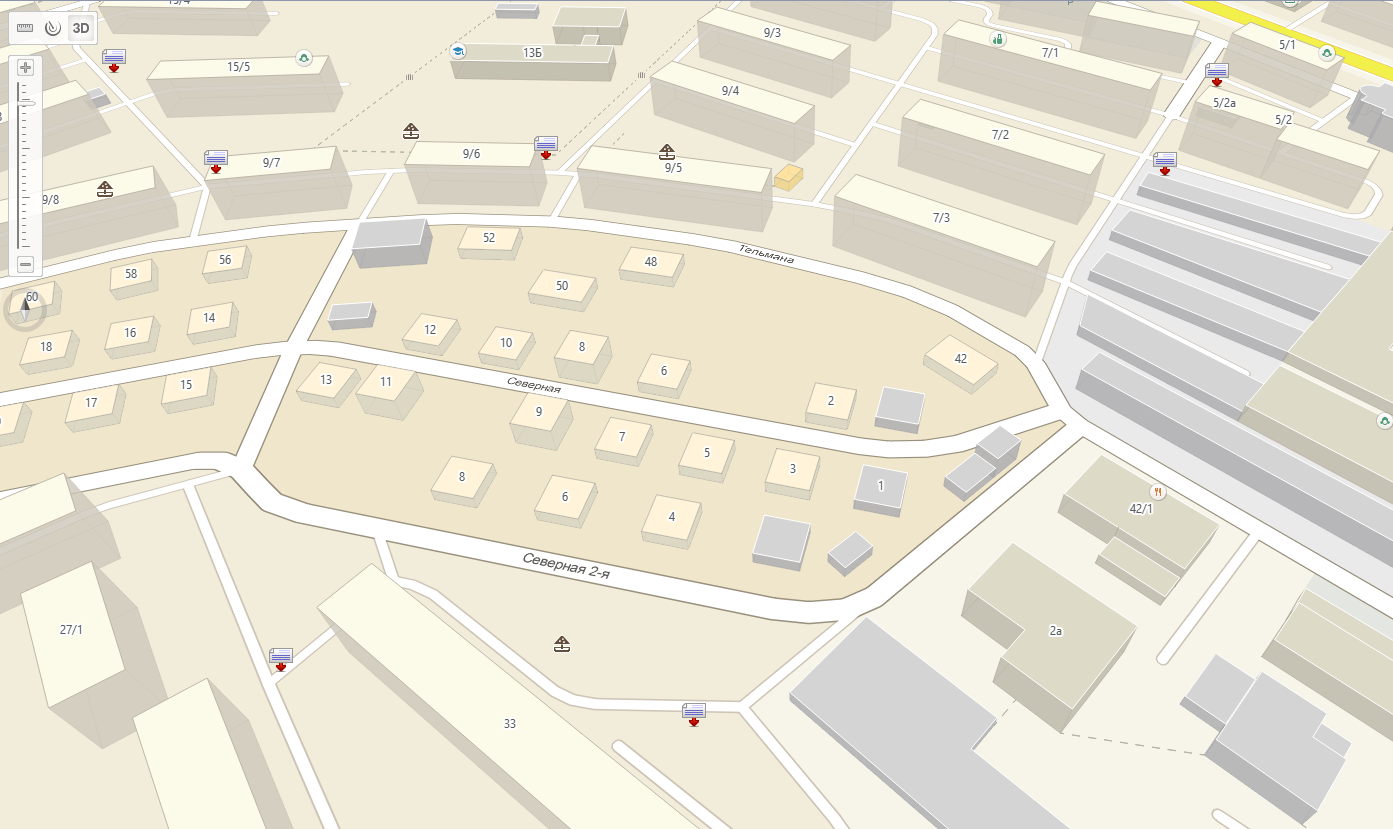 условное обозначение местонахождения контейнерной площадки, расположенной по адресу: г. Петропавловск-Камчатский, ул.                            , д. _______    Согласовано:Начальник службы по обращению с отходами ____________________________ Р.П. ГордейчукПриложение № 3к договору № ______ -НУ от ______________ годаСведения об уполномоченных должностных лицах Регионального оператора, ответственных за исполнение условий ДоговораРегиональный оператор:"Региональный оператор""Региональный оператор""Региональный оператор"«Потребитель»«Потребитель»«Потребитель»«Потребитель»«Потребитель»«Потребитель»Юридический / фактический адресЮридический / фактический адрес683032, Камчатский край, Юридический / фактический адресЮридический / фактический адресЮридический / фактический адресИндекс, Камчатский край, (населенный пункт)Индекс, Камчатский край, (населенный пункт)Индекс, Камчатский край, (населенный пункт)г. Петропавловск-Камчатский, ул. Зеркальная, д. 50/1телефон/факстелефон/факс+7-800-700-1190телефонтелефонтелефонe-maile-mailspetstrans@spetstrans.comМесто рождения:Место рождения:Место рождения:ИНН/КППИНН/КПП4101111674/410101001Дата рождения:Дата рождения:Дата рождения:ОГРНОГРН1064101065005ПаспортПаспортПаспортР/сР/с406 028 10300590002926Дата выдачи:Дата выдачи:Дата выдачи:БанкБанкПАО СКБ ПРИМОРЬЯ «ПРИМСОЦБАНК»Место выдачи:Место выдачи:Место выдачи:БИКБИК040507803Код подразделения:Код подразделения:Код подразделения:Кор.сч.Кор.сч.301 018 10200000000803.ДиректорГУП «Спецтранс»_____________________ /Воробьев С.П./ДиректорГУП «Спецтранс»_____________________ /Воробьев С.П./ДиректорГУП «Спецтранс»_____________________ /Воробьев С.П./ДиректорГУП «Спецтранс»_____________________ /Воробьев С.П./Потребитель__________________/Фамилия, инициалы/Потребитель__________________/Фамилия, инициалы/Потребитель__________________/Фамилия, инициалы/Потребитель__________________/Фамилия, инициалы/Потребитель__________________/Фамилия, инициалы/№№ п/пназвание услугитариф, руб. с НДСед. изм. расч. величина в мес.стоимость услуги (руб,)стоимость услуги (руб,)№№ п/пназвание услугитариф, руб. с НДСед. изм. расч. величина в мес.в месяцв год1234567 = 6 * 12 мес.1обращение с ТКО--------м3ИТОГО:Региональный операторГУП «Спецтранс»Потребитель_________________   С.П. ВоробьевМ.П._______________________  "______" ________________ 20____ г.  Региональный операторГУП «Спецтранс»Потребитель______________________ С.П. Воробьев                    М.П_______________________________ "______" ________________ 20__ г.№Подразделение предприятияТелефон1231.Заместитель директора по сбыту и работе с исполнительным производством8-962-292-02002.Начальник службы по обращению с отходами8-961-963-45823.Начальник Абонентского отдела8-909-891-57634.Диспетчерская8-909-833-9300Региональный операторГУП «Спецтранс»Потребитель__________________С.П. Воробьев                           М.П._______________________________ "______" ________________ 20____ г.  